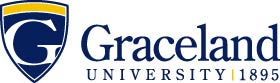 2021-2022Bachelor of Arts (B.A.) Degree: English/EducationName:       ID:     Bachelor of Arts (B.A.) Degree: English/EducationName:       ID:     Bachelor of Arts (B.A.) Degree: English/EducationName:       ID:     Bachelor of Arts (B.A.) Degree: English/EducationName:       ID:     Bachelor of Arts (B.A.) Degree: English/EducationName:       ID:     Bachelor of Arts (B.A.) Degree: English/EducationName:       ID:     Bachelor of Arts (B.A.) Degree: English/EducationName:       ID:     Bachelor of Arts (B.A.) Degree: English/EducationName:       ID:     Courses in BOLD are required by this major.Essential Education courses do NOT have to be taken the semester listed. If you choose to earn an Essential Education Theme Concentration, you must complete 4 theme-based courses from one of the Essential Education themes.Courses in ITALIC are strongly recommended.* See Catalog for specific information.+denotes courses offered only every other year.ALSO REQUIRED FOR GRADUATION120 credit hours39 Upper division credits2.00 GPACompletion of all major & essential education requirementsBachelor of Arts (B.A.) Degree: English/EducationName:       ID:     Bachelor of Arts (B.A.) Degree: English/EducationName:       ID:     Bachelor of Arts (B.A.) Degree: English/EducationName:       ID:     Bachelor of Arts (B.A.) Degree: English/EducationName:       ID:     Bachelor of Arts (B.A.) Degree: English/EducationName:       ID:     Bachelor of Arts (B.A.) Degree: English/EducationName:       ID:     Bachelor of Arts (B.A.) Degree: English/EducationName:       ID:     Bachelor of Arts (B.A.) Degree: English/EducationName:       ID:     Courses in BOLD are required by this major.Essential Education courses do NOT have to be taken the semester listed. If you choose to earn an Essential Education Theme Concentration, you must complete 4 theme-based courses from one of the Essential Education themes.Courses in ITALIC are strongly recommended.* See Catalog for specific information.+denotes courses offered only every other year.ALSO REQUIRED FOR GRADUATION120 credit hours39 Upper division credits2.00 GPACompletion of all major & essential education requirementsFall 2021EE Learning OutcomeSem HoursDate MetSpring 2022EE Learning OutcomeSem HoursDate MetCourses in BOLD are required by this major.Essential Education courses do NOT have to be taken the semester listed. If you choose to earn an Essential Education Theme Concentration, you must complete 4 theme-based courses from one of the Essential Education themes.Courses in ITALIC are strongly recommended.* See Catalog for specific information.+denotes courses offered only every other year.ALSO REQUIRED FOR GRADUATION120 credit hours39 Upper division credits2.00 GPACompletion of all major & essential education requirementsENGL2330 Our Bondage and Our Freedom: Literatures of the Americas, 1491-1865LO 5 (b)3ENGL2320 Britain, Empire, and Modernity: 19th and 20th Century British and Irish Literature5 (b)3Courses in BOLD are required by this major.Essential Education courses do NOT have to be taken the semester listed. If you choose to earn an Essential Education Theme Concentration, you must complete 4 theme-based courses from one of the Essential Education themes.Courses in ITALIC are strongly recommended.* See Catalog for specific information.+denotes courses offered only every other year.ALSO REQUIRED FOR GRADUATION120 credit hours39 Upper division credits2.00 GPACompletion of all major & essential education requirementsENGL1100 Discourse I ORHONR1010 Honors 101LO 1 (a)3ENGL2100 Discourse II ORHONR2010 Honors 201LO 1 (b)3Courses in BOLD are required by this major.Essential Education courses do NOT have to be taken the semester listed. If you choose to earn an Essential Education Theme Concentration, you must complete 4 theme-based courses from one of the Essential Education themes.Courses in ITALIC are strongly recommended.* See Catalog for specific information.+denotes courses offered only every other year.ALSO REQUIRED FOR GRADUATION120 credit hours39 Upper division credits2.00 GPACompletion of all major & essential education requirementsINTD1100 Critical Thinking in Arts & SciencesLO 23PSYC2250 Developmental PsychologyLO 5 (c)3Courses in BOLD are required by this major.Essential Education courses do NOT have to be taken the semester listed. If you choose to earn an Essential Education Theme Concentration, you must complete 4 theme-based courses from one of the Essential Education themes.Courses in ITALIC are strongly recommended.* See Catalog for specific information.+denotes courses offered only every other year.ALSO REQUIRED FOR GRADUATION120 credit hours39 Upper division credits2.00 GPACompletion of all major & essential education requirementsEDUC2420 Teacher Ed Entry Workshop0Essential Education Course      3Courses in BOLD are required by this major.Essential Education courses do NOT have to be taken the semester listed. If you choose to earn an Essential Education Theme Concentration, you must complete 4 theme-based courses from one of the Essential Education themes.Courses in ITALIC are strongly recommended.* See Catalog for specific information.+denotes courses offered only every other year.ALSO REQUIRED FOR GRADUATION120 credit hours39 Upper division credits2.00 GPACompletion of all major & essential education requirementsEDUC1400 Intro to Education3Essential Education Course      3Courses in BOLD are required by this major.Essential Education courses do NOT have to be taken the semester listed. If you choose to earn an Essential Education Theme Concentration, you must complete 4 theme-based courses from one of the Essential Education themes.Courses in ITALIC are strongly recommended.* See Catalog for specific information.+denotes courses offered only every other year.ALSO REQUIRED FOR GRADUATION120 credit hours39 Upper division credits2.00 GPACompletion of all major & essential education requirementsEDUC1410 Clinical Experience Lab1EDUC2450 Pre-Service Teacher Workshop is waived0Courses in BOLD are required by this major.Essential Education courses do NOT have to be taken the semester listed. If you choose to earn an Essential Education Theme Concentration, you must complete 4 theme-based courses from one of the Essential Education themes.Courses in ITALIC are strongly recommended.* See Catalog for specific information.+denotes courses offered only every other year.ALSO REQUIRED FOR GRADUATION120 credit hours39 Upper division credits2.00 GPACompletion of all major & essential education requirementsPSYC1300 Introductory Psychology4      LO 5 (c)3Courses in BOLD are required by this major.Essential Education courses do NOT have to be taken the semester listed. If you choose to earn an Essential Education Theme Concentration, you must complete 4 theme-based courses from one of the Essential Education themes.Courses in ITALIC are strongly recommended.* See Catalog for specific information.+denotes courses offered only every other year.ALSO REQUIRED FOR GRADUATION120 credit hours39 Upper division credits2.00 GPACompletion of all major & essential education requirementsTotal HoursTotal HoursCourses in BOLD are required by this major.Essential Education courses do NOT have to be taken the semester listed. If you choose to earn an Essential Education Theme Concentration, you must complete 4 theme-based courses from one of the Essential Education themes.Courses in ITALIC are strongly recommended.* See Catalog for specific information.+denotes courses offered only every other year.ALSO REQUIRED FOR GRADUATION120 credit hours39 Upper division credits2.00 GPACompletion of all major & essential education requirementsNotes:      Notes:      Notes:      Notes:      Notes:      Notes:      Notes:      Notes:      Courses in BOLD are required by this major.Essential Education courses do NOT have to be taken the semester listed. If you choose to earn an Essential Education Theme Concentration, you must complete 4 theme-based courses from one of the Essential Education themes.Courses in ITALIC are strongly recommended.* See Catalog for specific information.+denotes courses offered only every other year.ALSO REQUIRED FOR GRADUATION120 credit hours39 Upper division credits2.00 GPACompletion of all major & essential education requirementsFall 2022EE Learning OutcomeSemHoursDate MetSpring 2023EE Learning OutcomeSem HoursDate MetCourses in BOLD are required by this major.Essential Education courses do NOT have to be taken the semester listed. If you choose to earn an Essential Education Theme Concentration, you must complete 4 theme-based courses from one of the Essential Education themes.Courses in ITALIC are strongly recommended.* See Catalog for specific information.+denotes courses offered only every other year.ALSO REQUIRED FOR GRADUATION120 credit hours39 Upper division credits2.00 GPACompletion of all major & essential education requirementsENGL2310  British Borders: British Literature to 18003EDUC3580 Education of Exceptional Children and Adults3Courses in BOLD are required by this major.Essential Education courses do NOT have to be taken the semester listed. If you choose to earn an Essential Education Theme Concentration, you must complete 4 theme-based courses from one of the Essential Education themes.Courses in ITALIC are strongly recommended.* See Catalog for specific information.+denotes courses offered only every other year.ALSO REQUIRED FOR GRADUATION120 credit hours39 Upper division credits2.00 GPACompletion of all major & essential education requirementsCreative Writing/Prac. Course₂      3Identity and Difference Course3      3Courses in BOLD are required by this major.Essential Education courses do NOT have to be taken the semester listed. If you choose to earn an Essential Education Theme Concentration, you must complete 4 theme-based courses from one of the Essential Education themes.Courses in ITALIC are strongly recommended.* See Catalog for specific information.+denotes courses offered only every other year.ALSO REQUIRED FOR GRADUATION120 credit hours39 Upper division credits2.00 GPACompletion of all major & essential education requirementsEDUC2120 Human Relations for Educators LO 33ENGL2340  Legacies of Conquest: American Literature, 1900 to Present3Courses in BOLD are required by this major.Essential Education courses do NOT have to be taken the semester listed. If you choose to earn an Essential Education Theme Concentration, you must complete 4 theme-based courses from one of the Essential Education themes.Courses in ITALIC are strongly recommended.* See Catalog for specific information.+denotes courses offered only every other year.ALSO REQUIRED FOR GRADUATION120 credit hours39 Upper division credits2.00 GPACompletion of all major & essential education requirementsEssential Education Course      3+ENGL3480 Cultural Studies (even spring)3Courses in BOLD are required by this major.Essential Education courses do NOT have to be taken the semester listed. If you choose to earn an Essential Education Theme Concentration, you must complete 4 theme-based courses from one of the Essential Education themes.Courses in ITALIC are strongly recommended.* See Catalog for specific information.+denotes courses offered only every other year.ALSO REQUIRED FOR GRADUATION120 credit hours39 Upper division credits2.00 GPACompletion of all major & essential education requirementsEssential Education Course      3English Elective ₁      3Courses in BOLD are required by this major.Essential Education courses do NOT have to be taken the semester listed. If you choose to earn an Essential Education Theme Concentration, you must complete 4 theme-based courses from one of the Essential Education themes.Courses in ITALIC are strongly recommended.* See Catalog for specific information.+denotes courses offered only every other year.ALSO REQUIRED FOR GRADUATION120 credit hours39 Upper division credits2.00 GPACompletion of all major & essential education requirementsTotal HoursTotal HoursCourses in BOLD are required by this major.Essential Education courses do NOT have to be taken the semester listed. If you choose to earn an Essential Education Theme Concentration, you must complete 4 theme-based courses from one of the Essential Education themes.Courses in ITALIC are strongly recommended.* See Catalog for specific information.+denotes courses offered only every other year.ALSO REQUIRED FOR GRADUATION120 credit hours39 Upper division credits2.00 GPACompletion of all major & essential education requirementsNotes: Be sure to connect with your faculty advisor early on during the third year to discuss internship opportunities! Internships need to be approved in order to receive academic credit.     	Notes: Be sure to connect with your faculty advisor early on during the third year to discuss internship opportunities! Internships need to be approved in order to receive academic credit.     	Notes: Be sure to connect with your faculty advisor early on during the third year to discuss internship opportunities! Internships need to be approved in order to receive academic credit.     	Notes: Be sure to connect with your faculty advisor early on during the third year to discuss internship opportunities! Internships need to be approved in order to receive academic credit.     	Notes: Be sure to connect with your faculty advisor early on during the third year to discuss internship opportunities! Internships need to be approved in order to receive academic credit.     	Notes: Be sure to connect with your faculty advisor early on during the third year to discuss internship opportunities! Internships need to be approved in order to receive academic credit.     	Notes: Be sure to connect with your faculty advisor early on during the third year to discuss internship opportunities! Internships need to be approved in order to receive academic credit.     	Notes: Be sure to connect with your faculty advisor early on during the third year to discuss internship opportunities! Internships need to be approved in order to receive academic credit.     	Courses in BOLD are required by this major.Essential Education courses do NOT have to be taken the semester listed. If you choose to earn an Essential Education Theme Concentration, you must complete 4 theme-based courses from one of the Essential Education themes.Courses in ITALIC are strongly recommended.* See Catalog for specific information.+denotes courses offered only every other year.ALSO REQUIRED FOR GRADUATION120 credit hours39 Upper division credits2.00 GPACompletion of all major & essential education requirementsFall 2023(check your degree audit!) EE Learning OutcomeSemHoursDate MetSpring 2024EE Learning OutcomeSem HoursDate MetEDUC3590 Educational Psychology3UD English Elective₁      3+ENGL3110 Critical Theory (even fall)3ENGL4150 Thesis Hours I1UD English Elective ₁      3English Elective₁      3ENGL3100 Discourse IIILO 1 (c)3EDUC3630 Assessment, Diagnosis, and Evaluation3EDUC3520 General Secondary Methods and Content Reading3Essential Education Course      3EDUC3542 Secondary Education Methods Lab1Elective3Total HoursTotal HoursNotes:       APPLY TO STUDENT TEACH FOR SPRING 2025                     Notes:       APPLY TO STUDENT TEACH FOR SPRING 2025                     Notes:       APPLY TO STUDENT TEACH FOR SPRING 2025                     Notes:       APPLY TO STUDENT TEACH FOR SPRING 2025                     Notes:       APPLY TO STUDENT TEACH FOR SPRING 2025                     Notes:       APPLY TO STUDENT TEACH FOR SPRING 2025                     Notes:       APPLY TO STUDENT TEACH FOR SPRING 2025                     Notes:       APPLY TO STUDENT TEACH FOR SPRING 2025                     Notes:       APPLY TO STUDENT TEACH FOR SPRING 2025                     Notes:       APPLY TO STUDENT TEACH FOR SPRING 2025                     Notes:       APPLY TO STUDENT TEACH FOR SPRING 2025                     Notes:       APPLY TO STUDENT TEACH FOR SPRING 2025                     Notes:       APPLY TO STUDENT TEACH FOR SPRING 2025                     Notes:       APPLY TO STUDENT TEACH FOR SPRING 2025                     Notes:       APPLY TO STUDENT TEACH FOR SPRING 2025                     Notes:       APPLY TO STUDENT TEACH FOR SPRING 2025                     Fall 2024(apply for graduation!) EE Learning OutcomeSemHoursDate MetSpring 2025EE Learning OutcomeSem HoursDate Met+ENGL3370 Methods Teaching English (odd fall)3EDUC3730 Combination Education Practicum2ENGL4160 Thesis Hours II2EDUC4450 Combination Student Teaching14+ENGL3430 Major Authors (odd fall)3PRAXIS II PEDAGOGY EXAM #5624+ENGL3420  Structures of Modern English (odd fall)3EDUC4230 Classroom Management3EDUC4100 Legal, Ethical, and Pedagogical Responsibilities in Education3PRAXIS CONTENT EXAM #5039Total HoursTotal Hours₁ 15 s.h. of English electives are required. 6 sh must be upper division (Discourse III cannot be counted) The other 9 sh of English electives must be 2000 level or higher.₂ Choose a 3 sh Creative Writing/Practicum course from the following: ENGL2410, 2420, 2530, 3300, or 3530 or THTR3143 Choose a 3 sh Identity and Difference course from the following: ENGL2350, 2360, 2600, or 2610 4 Introductory Psychology is not required for the education major, but it is a prerequisite for Developmental Psychology, which is required. Disclaimer:  These plans are to be used as guides only and are subject to changes in curriculum requirements. Refer to your Graceland Catalog for complete and accurate information. The student has the ultimate responsibility for scheduling and meeting the graduation requirements.₁ 15 s.h. of English electives are required. 6 sh must be upper division (Discourse III cannot be counted) The other 9 sh of English electives must be 2000 level or higher.₂ Choose a 3 sh Creative Writing/Practicum course from the following: ENGL2410, 2420, 2530, 3300, or 3530 or THTR3143 Choose a 3 sh Identity and Difference course from the following: ENGL2350, 2360, 2600, or 2610 4 Introductory Psychology is not required for the education major, but it is a prerequisite for Developmental Psychology, which is required. Disclaimer:  These plans are to be used as guides only and are subject to changes in curriculum requirements. Refer to your Graceland Catalog for complete and accurate information. The student has the ultimate responsibility for scheduling and meeting the graduation requirements.₁ 15 s.h. of English electives are required. 6 sh must be upper division (Discourse III cannot be counted) The other 9 sh of English electives must be 2000 level or higher.₂ Choose a 3 sh Creative Writing/Practicum course from the following: ENGL2410, 2420, 2530, 3300, or 3530 or THTR3143 Choose a 3 sh Identity and Difference course from the following: ENGL2350, 2360, 2600, or 2610 4 Introductory Psychology is not required for the education major, but it is a prerequisite for Developmental Psychology, which is required. Disclaimer:  These plans are to be used as guides only and are subject to changes in curriculum requirements. Refer to your Graceland Catalog for complete and accurate information. The student has the ultimate responsibility for scheduling and meeting the graduation requirements.₁ 15 s.h. of English electives are required. 6 sh must be upper division (Discourse III cannot be counted) The other 9 sh of English electives must be 2000 level or higher.₂ Choose a 3 sh Creative Writing/Practicum course from the following: ENGL2410, 2420, 2530, 3300, or 3530 or THTR3143 Choose a 3 sh Identity and Difference course from the following: ENGL2350, 2360, 2600, or 2610 4 Introductory Psychology is not required for the education major, but it is a prerequisite for Developmental Psychology, which is required. Disclaimer:  These plans are to be used as guides only and are subject to changes in curriculum requirements. Refer to your Graceland Catalog for complete and accurate information. The student has the ultimate responsibility for scheduling and meeting the graduation requirements.₁ 15 s.h. of English electives are required. 6 sh must be upper division (Discourse III cannot be counted) The other 9 sh of English electives must be 2000 level or higher.₂ Choose a 3 sh Creative Writing/Practicum course from the following: ENGL2410, 2420, 2530, 3300, or 3530 or THTR3143 Choose a 3 sh Identity and Difference course from the following: ENGL2350, 2360, 2600, or 2610 4 Introductory Psychology is not required for the education major, but it is a prerequisite for Developmental Psychology, which is required. Disclaimer:  These plans are to be used as guides only and are subject to changes in curriculum requirements. Refer to your Graceland Catalog for complete and accurate information. The student has the ultimate responsibility for scheduling and meeting the graduation requirements.₁ 15 s.h. of English electives are required. 6 sh must be upper division (Discourse III cannot be counted) The other 9 sh of English electives must be 2000 level or higher.₂ Choose a 3 sh Creative Writing/Practicum course from the following: ENGL2410, 2420, 2530, 3300, or 3530 or THTR3143 Choose a 3 sh Identity and Difference course from the following: ENGL2350, 2360, 2600, or 2610 4 Introductory Psychology is not required for the education major, but it is a prerequisite for Developmental Psychology, which is required. Disclaimer:  These plans are to be used as guides only and are subject to changes in curriculum requirements. Refer to your Graceland Catalog for complete and accurate information. The student has the ultimate responsibility for scheduling and meeting the graduation requirements.₁ 15 s.h. of English electives are required. 6 sh must be upper division (Discourse III cannot be counted) The other 9 sh of English electives must be 2000 level or higher.₂ Choose a 3 sh Creative Writing/Practicum course from the following: ENGL2410, 2420, 2530, 3300, or 3530 or THTR3143 Choose a 3 sh Identity and Difference course from the following: ENGL2350, 2360, 2600, or 2610 4 Introductory Psychology is not required for the education major, but it is a prerequisite for Developmental Psychology, which is required. Disclaimer:  These plans are to be used as guides only and are subject to changes in curriculum requirements. Refer to your Graceland Catalog for complete and accurate information. The student has the ultimate responsibility for scheduling and meeting the graduation requirements.₁ 15 s.h. of English electives are required. 6 sh must be upper division (Discourse III cannot be counted) The other 9 sh of English electives must be 2000 level or higher.₂ Choose a 3 sh Creative Writing/Practicum course from the following: ENGL2410, 2420, 2530, 3300, or 3530 or THTR3143 Choose a 3 sh Identity and Difference course from the following: ENGL2350, 2360, 2600, or 2610 4 Introductory Psychology is not required for the education major, but it is a prerequisite for Developmental Psychology, which is required. Disclaimer:  These plans are to be used as guides only and are subject to changes in curriculum requirements. Refer to your Graceland Catalog for complete and accurate information. The student has the ultimate responsibility for scheduling and meeting the graduation requirements.Updated: 06/17/2021₁ 15 s.h. of English electives are required. 6 sh must be upper division (Discourse III cannot be counted) The other 9 sh of English electives must be 2000 level or higher.₂ Choose a 3 sh Creative Writing/Practicum course from the following: ENGL2410, 2420, 2530, 3300, or 3530 or THTR3143 Choose a 3 sh Identity and Difference course from the following: ENGL2350, 2360, 2600, or 2610 4 Introductory Psychology is not required for the education major, but it is a prerequisite for Developmental Psychology, which is required. Disclaimer:  These plans are to be used as guides only and are subject to changes in curriculum requirements. Refer to your Graceland Catalog for complete and accurate information. The student has the ultimate responsibility for scheduling and meeting the graduation requirements.₁ 15 s.h. of English electives are required. 6 sh must be upper division (Discourse III cannot be counted) The other 9 sh of English electives must be 2000 level or higher.₂ Choose a 3 sh Creative Writing/Practicum course from the following: ENGL2410, 2420, 2530, 3300, or 3530 or THTR3143 Choose a 3 sh Identity and Difference course from the following: ENGL2350, 2360, 2600, or 2610 4 Introductory Psychology is not required for the education major, but it is a prerequisite for Developmental Psychology, which is required. Disclaimer:  These plans are to be used as guides only and are subject to changes in curriculum requirements. Refer to your Graceland Catalog for complete and accurate information. The student has the ultimate responsibility for scheduling and meeting the graduation requirements.₁ 15 s.h. of English electives are required. 6 sh must be upper division (Discourse III cannot be counted) The other 9 sh of English electives must be 2000 level or higher.₂ Choose a 3 sh Creative Writing/Practicum course from the following: ENGL2410, 2420, 2530, 3300, or 3530 or THTR3143 Choose a 3 sh Identity and Difference course from the following: ENGL2350, 2360, 2600, or 2610 4 Introductory Psychology is not required for the education major, but it is a prerequisite for Developmental Psychology, which is required. Disclaimer:  These plans are to be used as guides only and are subject to changes in curriculum requirements. Refer to your Graceland Catalog for complete and accurate information. The student has the ultimate responsibility for scheduling and meeting the graduation requirements.₁ 15 s.h. of English electives are required. 6 sh must be upper division (Discourse III cannot be counted) The other 9 sh of English electives must be 2000 level or higher.₂ Choose a 3 sh Creative Writing/Practicum course from the following: ENGL2410, 2420, 2530, 3300, or 3530 or THTR3143 Choose a 3 sh Identity and Difference course from the following: ENGL2350, 2360, 2600, or 2610 4 Introductory Psychology is not required for the education major, but it is a prerequisite for Developmental Psychology, which is required. Disclaimer:  These plans are to be used as guides only and are subject to changes in curriculum requirements. Refer to your Graceland Catalog for complete and accurate information. The student has the ultimate responsibility for scheduling and meeting the graduation requirements.₁ 15 s.h. of English electives are required. 6 sh must be upper division (Discourse III cannot be counted) The other 9 sh of English electives must be 2000 level or higher.₂ Choose a 3 sh Creative Writing/Practicum course from the following: ENGL2410, 2420, 2530, 3300, or 3530 or THTR3143 Choose a 3 sh Identity and Difference course from the following: ENGL2350, 2360, 2600, or 2610 4 Introductory Psychology is not required for the education major, but it is a prerequisite for Developmental Psychology, which is required. Disclaimer:  These plans are to be used as guides only and are subject to changes in curriculum requirements. Refer to your Graceland Catalog for complete and accurate information. The student has the ultimate responsibility for scheduling and meeting the graduation requirements.₁ 15 s.h. of English electives are required. 6 sh must be upper division (Discourse III cannot be counted) The other 9 sh of English electives must be 2000 level or higher.₂ Choose a 3 sh Creative Writing/Practicum course from the following: ENGL2410, 2420, 2530, 3300, or 3530 or THTR3143 Choose a 3 sh Identity and Difference course from the following: ENGL2350, 2360, 2600, or 2610 4 Introductory Psychology is not required for the education major, but it is a prerequisite for Developmental Psychology, which is required. Disclaimer:  These plans are to be used as guides only and are subject to changes in curriculum requirements. Refer to your Graceland Catalog for complete and accurate information. The student has the ultimate responsibility for scheduling and meeting the graduation requirements.₁ 15 s.h. of English electives are required. 6 sh must be upper division (Discourse III cannot be counted) The other 9 sh of English electives must be 2000 level or higher.₂ Choose a 3 sh Creative Writing/Practicum course from the following: ENGL2410, 2420, 2530, 3300, or 3530 or THTR3143 Choose a 3 sh Identity and Difference course from the following: ENGL2350, 2360, 2600, or 2610 4 Introductory Psychology is not required for the education major, but it is a prerequisite for Developmental Psychology, which is required. Disclaimer:  These plans are to be used as guides only and are subject to changes in curriculum requirements. Refer to your Graceland Catalog for complete and accurate information. The student has the ultimate responsibility for scheduling and meeting the graduation requirements.₁ 15 s.h. of English electives are required. 6 sh must be upper division (Discourse III cannot be counted) The other 9 sh of English electives must be 2000 level or higher.₂ Choose a 3 sh Creative Writing/Practicum course from the following: ENGL2410, 2420, 2530, 3300, or 3530 or THTR3143 Choose a 3 sh Identity and Difference course from the following: ENGL2350, 2360, 2600, or 2610 4 Introductory Psychology is not required for the education major, but it is a prerequisite for Developmental Psychology, which is required. Disclaimer:  These plans are to be used as guides only and are subject to changes in curriculum requirements. Refer to your Graceland Catalog for complete and accurate information. The student has the ultimate responsibility for scheduling and meeting the graduation requirements.₁ 15 s.h. of English electives are required. 6 sh must be upper division (Discourse III cannot be counted) The other 9 sh of English electives must be 2000 level or higher.₂ Choose a 3 sh Creative Writing/Practicum course from the following: ENGL2410, 2420, 2530, 3300, or 3530 or THTR3143 Choose a 3 sh Identity and Difference course from the following: ENGL2350, 2360, 2600, or 2610 4 Introductory Psychology is not required for the education major, but it is a prerequisite for Developmental Psychology, which is required. Disclaimer:  These plans are to be used as guides only and are subject to changes in curriculum requirements. Refer to your Graceland Catalog for complete and accurate information. The student has the ultimate responsibility for scheduling and meeting the graduation requirements.₁ 15 s.h. of English electives are required. 6 sh must be upper division (Discourse III cannot be counted) The other 9 sh of English electives must be 2000 level or higher.₂ Choose a 3 sh Creative Writing/Practicum course from the following: ENGL2410, 2420, 2530, 3300, or 3530 or THTR3143 Choose a 3 sh Identity and Difference course from the following: ENGL2350, 2360, 2600, or 2610 4 Introductory Psychology is not required for the education major, but it is a prerequisite for Developmental Psychology, which is required. Disclaimer:  These plans are to be used as guides only and are subject to changes in curriculum requirements. Refer to your Graceland Catalog for complete and accurate information. The student has the ultimate responsibility for scheduling and meeting the graduation requirements.₁ 15 s.h. of English electives are required. 6 sh must be upper division (Discourse III cannot be counted) The other 9 sh of English electives must be 2000 level or higher.₂ Choose a 3 sh Creative Writing/Practicum course from the following: ENGL2410, 2420, 2530, 3300, or 3530 or THTR3143 Choose a 3 sh Identity and Difference course from the following: ENGL2350, 2360, 2600, or 2610 4 Introductory Psychology is not required for the education major, but it is a prerequisite for Developmental Psychology, which is required. Disclaimer:  These plans are to be used as guides only and are subject to changes in curriculum requirements. Refer to your Graceland Catalog for complete and accurate information. The student has the ultimate responsibility for scheduling and meeting the graduation requirements.₁ 15 s.h. of English electives are required. 6 sh must be upper division (Discourse III cannot be counted) The other 9 sh of English electives must be 2000 level or higher.₂ Choose a 3 sh Creative Writing/Practicum course from the following: ENGL2410, 2420, 2530, 3300, or 3530 or THTR3143 Choose a 3 sh Identity and Difference course from the following: ENGL2350, 2360, 2600, or 2610 4 Introductory Psychology is not required for the education major, but it is a prerequisite for Developmental Psychology, which is required. Disclaimer:  These plans are to be used as guides only and are subject to changes in curriculum requirements. Refer to your Graceland Catalog for complete and accurate information. The student has the ultimate responsibility for scheduling and meeting the graduation requirements.₁ 15 s.h. of English electives are required. 6 sh must be upper division (Discourse III cannot be counted) The other 9 sh of English electives must be 2000 level or higher.₂ Choose a 3 sh Creative Writing/Practicum course from the following: ENGL2410, 2420, 2530, 3300, or 3530 or THTR3143 Choose a 3 sh Identity and Difference course from the following: ENGL2350, 2360, 2600, or 2610 4 Introductory Psychology is not required for the education major, but it is a prerequisite for Developmental Psychology, which is required. Disclaimer:  These plans are to be used as guides only and are subject to changes in curriculum requirements. Refer to your Graceland Catalog for complete and accurate information. The student has the ultimate responsibility for scheduling and meeting the graduation requirements.₁ 15 s.h. of English electives are required. 6 sh must be upper division (Discourse III cannot be counted) The other 9 sh of English electives must be 2000 level or higher.₂ Choose a 3 sh Creative Writing/Practicum course from the following: ENGL2410, 2420, 2530, 3300, or 3530 or THTR3143 Choose a 3 sh Identity and Difference course from the following: ENGL2350, 2360, 2600, or 2610 4 Introductory Psychology is not required for the education major, but it is a prerequisite for Developmental Psychology, which is required. Disclaimer:  These plans are to be used as guides only and are subject to changes in curriculum requirements. Refer to your Graceland Catalog for complete and accurate information. The student has the ultimate responsibility for scheduling and meeting the graduation requirements.₁ 15 s.h. of English electives are required. 6 sh must be upper division (Discourse III cannot be counted) The other 9 sh of English electives must be 2000 level or higher.₂ Choose a 3 sh Creative Writing/Practicum course from the following: ENGL2410, 2420, 2530, 3300, or 3530 or THTR3143 Choose a 3 sh Identity and Difference course from the following: ENGL2350, 2360, 2600, or 2610 4 Introductory Psychology is not required for the education major, but it is a prerequisite for Developmental Psychology, which is required. Disclaimer:  These plans are to be used as guides only and are subject to changes in curriculum requirements. Refer to your Graceland Catalog for complete and accurate information. The student has the ultimate responsibility for scheduling and meeting the graduation requirements.₁ 15 s.h. of English electives are required. 6 sh must be upper division (Discourse III cannot be counted) The other 9 sh of English electives must be 2000 level or higher.₂ Choose a 3 sh Creative Writing/Practicum course from the following: ENGL2410, 2420, 2530, 3300, or 3530 or THTR3143 Choose a 3 sh Identity and Difference course from the following: ENGL2350, 2360, 2600, or 2610 4 Introductory Psychology is not required for the education major, but it is a prerequisite for Developmental Psychology, which is required. Disclaimer:  These plans are to be used as guides only and are subject to changes in curriculum requirements. Refer to your Graceland Catalog for complete and accurate information. The student has the ultimate responsibility for scheduling and meeting the graduation requirements.₁ 15 s.h. of English electives are required. 6 sh must be upper division (Discourse III cannot be counted) The other 9 sh of English electives must be 2000 level or higher.₂ Choose a 3 sh Creative Writing/Practicum course from the following: ENGL2410, 2420, 2530, 3300, or 3530 or THTR3143 Choose a 3 sh Identity and Difference course from the following: ENGL2350, 2360, 2600, or 2610 4 Introductory Psychology is not required for the education major, but it is a prerequisite for Developmental Psychology, which is required. Disclaimer:  These plans are to be used as guides only and are subject to changes in curriculum requirements. Refer to your Graceland Catalog for complete and accurate information. The student has the ultimate responsibility for scheduling and meeting the graduation requirements.₁ 15 s.h. of English electives are required. 6 sh must be upper division (Discourse III cannot be counted) The other 9 sh of English electives must be 2000 level or higher.₂ Choose a 3 sh Creative Writing/Practicum course from the following: ENGL2410, 2420, 2530, 3300, or 3530 or THTR3143 Choose a 3 sh Identity and Difference course from the following: ENGL2350, 2360, 2600, or 2610 4 Introductory Psychology is not required for the education major, but it is a prerequisite for Developmental Psychology, which is required. Disclaimer:  These plans are to be used as guides only and are subject to changes in curriculum requirements. Refer to your Graceland Catalog for complete and accurate information. The student has the ultimate responsibility for scheduling and meeting the graduation requirements.₁ 15 s.h. of English electives are required. 6 sh must be upper division (Discourse III cannot be counted) The other 9 sh of English electives must be 2000 level or higher.₂ Choose a 3 sh Creative Writing/Practicum course from the following: ENGL2410, 2420, 2530, 3300, or 3530 or THTR3143 Choose a 3 sh Identity and Difference course from the following: ENGL2350, 2360, 2600, or 2610 4 Introductory Psychology is not required for the education major, but it is a prerequisite for Developmental Psychology, which is required. Disclaimer:  These plans are to be used as guides only and are subject to changes in curriculum requirements. Refer to your Graceland Catalog for complete and accurate information. The student has the ultimate responsibility for scheduling and meeting the graduation requirements.₁ 15 s.h. of English electives are required. 6 sh must be upper division (Discourse III cannot be counted) The other 9 sh of English electives must be 2000 level or higher.₂ Choose a 3 sh Creative Writing/Practicum course from the following: ENGL2410, 2420, 2530, 3300, or 3530 or THTR3143 Choose a 3 sh Identity and Difference course from the following: ENGL2350, 2360, 2600, or 2610 4 Introductory Psychology is not required for the education major, but it is a prerequisite for Developmental Psychology, which is required. Disclaimer:  These plans are to be used as guides only and are subject to changes in curriculum requirements. Refer to your Graceland Catalog for complete and accurate information. The student has the ultimate responsibility for scheduling and meeting the graduation requirements.₁ 15 s.h. of English electives are required. 6 sh must be upper division (Discourse III cannot be counted) The other 9 sh of English electives must be 2000 level or higher.₂ Choose a 3 sh Creative Writing/Practicum course from the following: ENGL2410, 2420, 2530, 3300, or 3530 or THTR3143 Choose a 3 sh Identity and Difference course from the following: ENGL2350, 2360, 2600, or 2610 4 Introductory Psychology is not required for the education major, but it is a prerequisite for Developmental Psychology, which is required. Disclaimer:  These plans are to be used as guides only and are subject to changes in curriculum requirements. Refer to your Graceland Catalog for complete and accurate information. The student has the ultimate responsibility for scheduling and meeting the graduation requirements.₁ 15 s.h. of English electives are required. 6 sh must be upper division (Discourse III cannot be counted) The other 9 sh of English electives must be 2000 level or higher.₂ Choose a 3 sh Creative Writing/Practicum course from the following: ENGL2410, 2420, 2530, 3300, or 3530 or THTR3143 Choose a 3 sh Identity and Difference course from the following: ENGL2350, 2360, 2600, or 2610 4 Introductory Psychology is not required for the education major, but it is a prerequisite for Developmental Psychology, which is required. Disclaimer:  These plans are to be used as guides only and are subject to changes in curriculum requirements. Refer to your Graceland Catalog for complete and accurate information. The student has the ultimate responsibility for scheduling and meeting the graduation requirements.₁ 15 s.h. of English electives are required. 6 sh must be upper division (Discourse III cannot be counted) The other 9 sh of English electives must be 2000 level or higher.₂ Choose a 3 sh Creative Writing/Practicum course from the following: ENGL2410, 2420, 2530, 3300, or 3530 or THTR3143 Choose a 3 sh Identity and Difference course from the following: ENGL2350, 2360, 2600, or 2610 4 Introductory Psychology is not required for the education major, but it is a prerequisite for Developmental Psychology, which is required. Disclaimer:  These plans are to be used as guides only and are subject to changes in curriculum requirements. Refer to your Graceland Catalog for complete and accurate information. The student has the ultimate responsibility for scheduling and meeting the graduation requirements.₁ 15 s.h. of English electives are required. 6 sh must be upper division (Discourse III cannot be counted) The other 9 sh of English electives must be 2000 level or higher.₂ Choose a 3 sh Creative Writing/Practicum course from the following: ENGL2410, 2420, 2530, 3300, or 3530 or THTR3143 Choose a 3 sh Identity and Difference course from the following: ENGL2350, 2360, 2600, or 2610 4 Introductory Psychology is not required for the education major, but it is a prerequisite for Developmental Psychology, which is required. Disclaimer:  These plans are to be used as guides only and are subject to changes in curriculum requirements. Refer to your Graceland Catalog for complete and accurate information. The student has the ultimate responsibility for scheduling and meeting the graduation requirements.